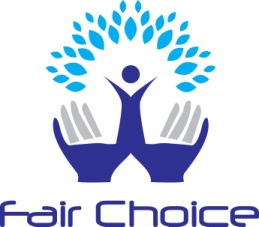 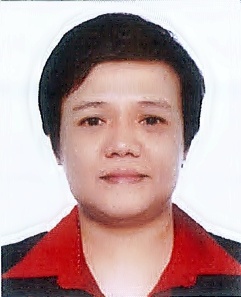          *Including bathing and help going to toilet/changing diapersAvailable to start on:Immediately               _________________________________________               Visa situation:  No visa, overseas hire from the PhilippinesHave References?  NoPERSONAL DATANameJoan B. Dasigan  Civil StatusSingle   GenderFemale  No of children-  NationalityFilipino  Age of children-  Date of BirthFebruary 27, 1979  Age38  Place of BirthManila, Philippines  Height5’  ReligionCatholic  Weight120 lbsElementaryCAA Laspinas Elementary School1992    High SchoolLaspinas Municipal High School1996    OtherCantonese Course2016    OtherChinese Cooking Course2017EDUCATIONAL BACKGROUND                                                                                                   YEARLANGUAGE PROFICIENCYLanguageREADWRITESPEAK1Tagalog2English34PAST EMPLOYMENT EXPERIENCEName and contact    no of Employer    Location    From      To         Duties  Reason for    LeavingMichael GuyPhilippines20122016General Household Chores, CookingApply for work in Hong KongNON-DOMESTIC EMPLOYMENT EXPERIENCE    Company/Employer         Location       From         To           Job Title /DutiesLSYOOS ParlorManila19982012Hair StylistSUPPLEMENTARY INFORMATION    YesNo  Willing to take care of new born babies  Willing to take care of children  Willing to take care of elderly  Willing to take care of male disabled person/elderly*  Willing to take care of female disabled person/elderly*  Willing to take care of pets  Willing to change day off   Known medical conditions (please specify below)